♦ أزرار األوامر : (Commands Buttons )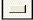 یستعمل النشاء حدث یجب معلجتة في البرنامج وھو من العناصر االكثر استخداما: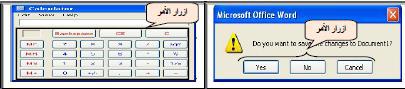 أھم األحداث المرتبطة بة:ClickCaptionEnabledالخصائص المتعلقة باألبعاد:Height , WidthTop, Leftالخصائص المتعلقة بنمط الكتابة :Fontخاصیة اللون الخلفي Back ColorClickأھم الخصائص المتعلقة بأزرار األوامر Command Buttonیمتلك زر االمر العدید من الخصائص البرمجیة التي من الممكن ان نغیرھا بشكل یدوي من خالل الشقرة البرمجیة لتؤدي عملھا كما ھو مطلوب. سنركز على اھم الخصائص المتعلقة بأستخدام أزرار األوامر..خاصیة االسم Nameتستخدم ھذه الخاصیة لتغییر أسم العنصر الحقیقي الذي یكتب في الشفرة البرمجیة فقط دون تغییر األسم الظاھري Caption للعنصر على النموذج .یتم اللجوء الى تغییر ھذه الخاصیة لتسھیل قراءة الشفرة البرمجیة لمجموعة العناصر الموجودة على النموذج.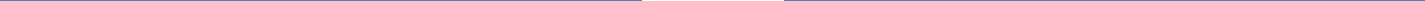 ممكن تغییر الخاصیة Name بشكل واحد فقط:تغییرھا بشكل یدوي من خالل نافذة الخصائص التابعة لنفس العنصر كما یلي: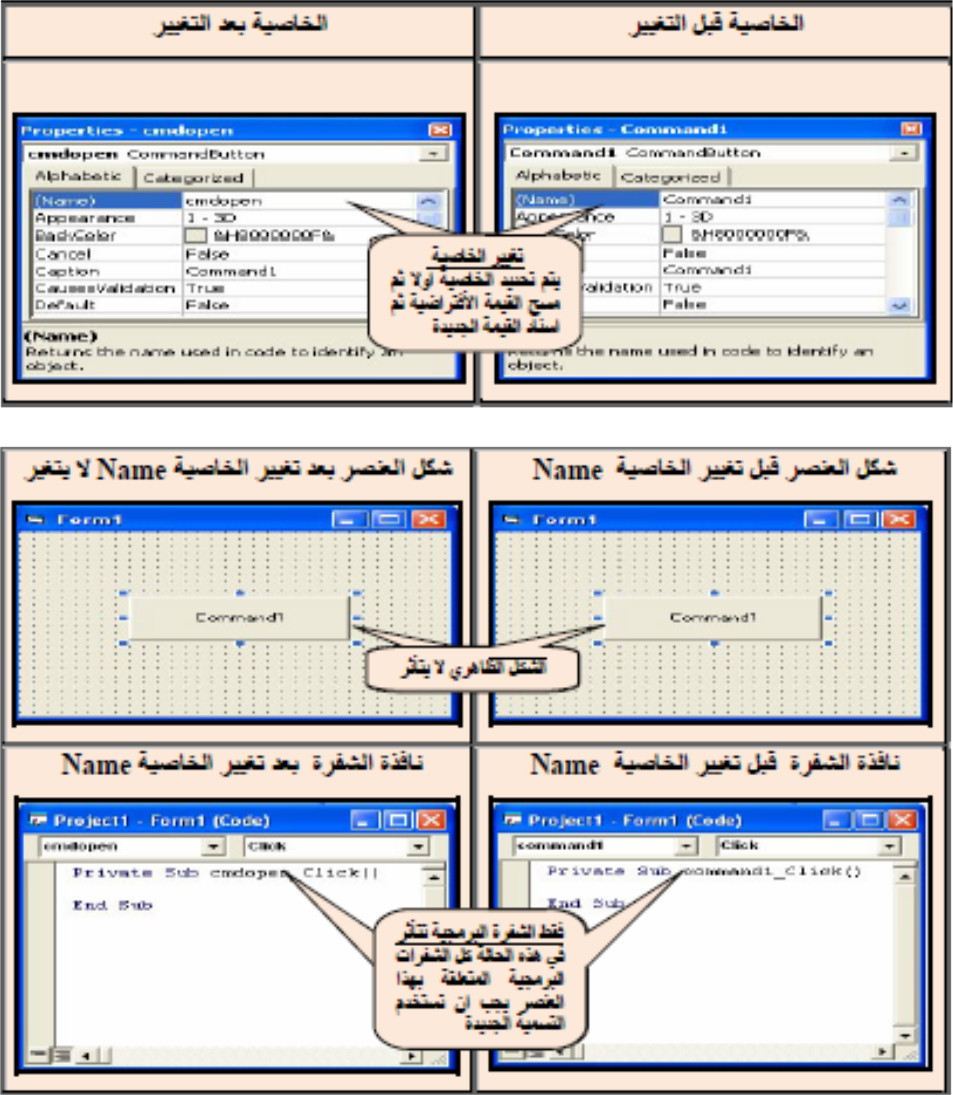 الحظ ان تغییر ھذه الخاصیة ال یغیر التسمیة الظاھریة للعنصرعلى النموذج ولكن یغیر تسمیة العنصر التي تظھر في نافذة الشفرة .كذلك ال یمكن تغییر ھذه الخاصیة من خالل الشفرة البرمجیة كما ھو الحال في اغلب الخصائص وفي حال حاولنا تغییر ھذه الخاصیة من خالل الشفرة البرمجیة سیظھر البرنامج رسالة خطأ بعد تنفیذ البرنامج كما مبین في الشكل التالي( جرب تغییر ھذه الخاصیة من الشفرة في المختبر وستحصل على نفس الناتج).مالحظة -: یجب األنتباه الى ان تغییر الخاصیة Name لعنصر معین الى تسمیة جدیدة فان كل الشفرات البرمجیة المتعلقة بھذا العنصر یجب ان تستخدم التسمیة الجدیدة.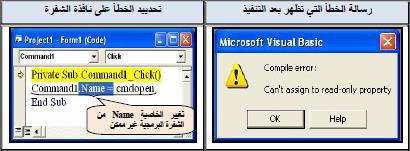 وھذه الرسالة تعني ال یمكن اسناد قیمة لخاصیة من الممكن قراءتھا فقط .اي ان المبرمج بأمكانھ ان یقرأ ھذه الخاصیة دون تغییرھا.مثال: 2 صمم نافذة تحتوي على عنصري تحكم نوع command button عند النقر على أي منھما یطبع قیمة لخاصیة Name التابعة لة على النموذج (غیر الخاصیة Name للعنصر الثاني لتكون .( CMD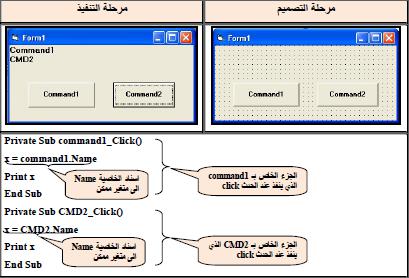 Page Source codePrivate Sub command1_ Click()x = command1.NamePrint xEnd SubPrivate Sub Command2_ Click()x = Command2.NamePrint xEnd SubCaptionتستخدم ھذه الخاصیة ألعطاء عنوان ظاھري لزر األمر ویجب ان یكون معبرا قدر األمكان عن العمل الذي یقوم بة ذلك العنصر. التسمیة التلقائیة لزر األمر ھي Command و تكون ملحقة بتسلسل الزر على النموذج وكما مالحظ ان ھذه التسمیة ال تعطي فكرة للمستخدم عن العمل الذي یرتبط بھذا الزر. ممكن تغییر الخاصیة Caption بشكلین تغییرھا بشكل یدوي من خالل نافذة الخصائص التابعة لنفس العنصر كما یلي: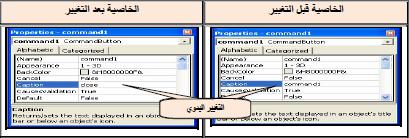 كذلك یمكن تغییر ھذه الخاصیة من خالل الشفرة البرمجیة من خالل العبارة التالیة:Command1 .Caption ="The new name"مالحظة::Command1 متغیر حسب ال botton: Caption ثابت ال یتغیر:"The new name" متغیر حسب االسم المناط بھذا ال bottonمثال3 :صمم نافذة تحوي على عنصر تحكم واحد نوع command button عند النقر علیة یغیر قیمة الخاصیة Caption للنموذج (Fram( الى اسم جدید ھو .Save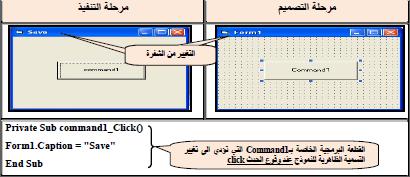 Source code:Private Sub command1_ Click()Form1.Caption = "Save"End Subجرب القطعة البرمجیة التالیة:Source code:Private Sub command1_ Click()Form1.Caption = "Save"Command1.Caption="END"End Subملاحظة -: تغییر الخاصیة Caption یؤدي الى تغییر التسمیة الظاھریة لعنصر التحكم فقط دون التسمیة التي تظھر في الشفرة البرمجیة الحظ الشكل التالي: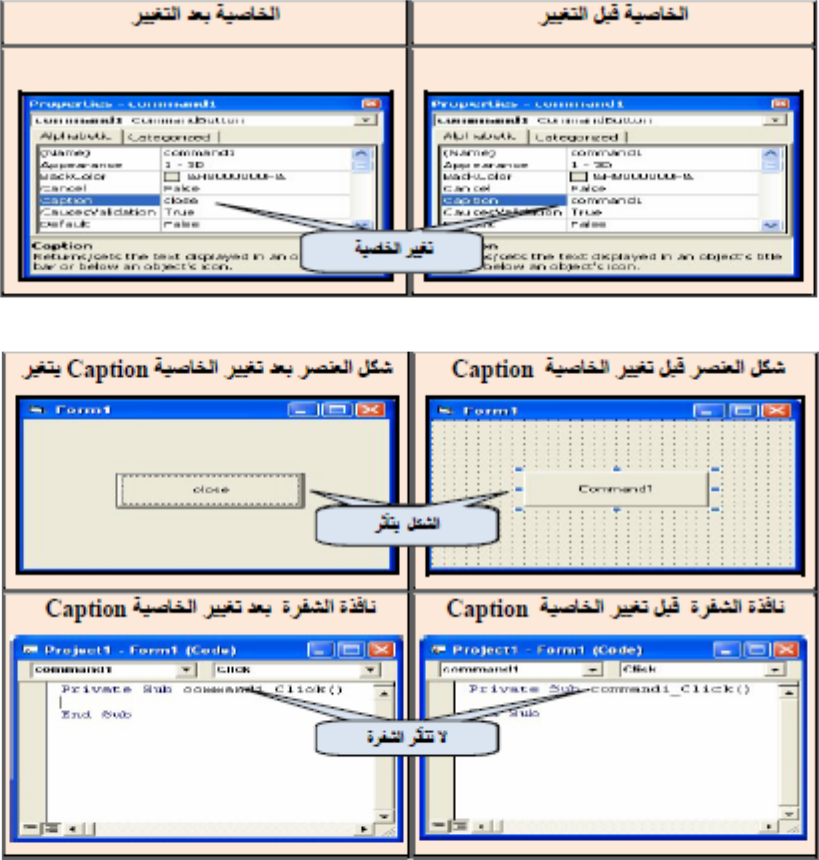 : Enabledتستخدم ھذه الخاصیة لتمكین زر األمر الموجود على النموذج أو عدم تمكینة من تأدیة العمل المناط بالحدث حیث تأخذ ھذه الخاصیة احد القیمتین المنطقیتین True او Falseالقیمة True تمكن عنصر التحكم من العمل ویتم تنفیذ الشفرة البرمجیة المرتبطة بة عند وقوع الحدث)وھي القیمة االفتراضیة(.القیمة False التمكن عنص التحكم من العمل وال یتم تنفیذ الشفرة البرمجیة المرتبطة عند وقوع الحدث ویضھر بشكل عنصر تحكم غیر فعال.ممكن تغییر الخاصیة Enabled بشكلین( تغییرھا بشكل یدوي من خالل نافذة الخصائص التابعة لنفس العنصر( كما یلي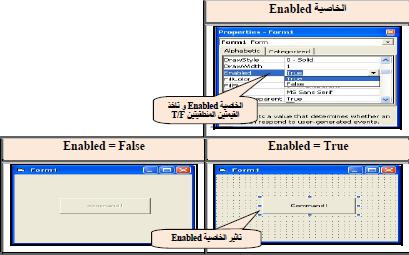 أوتغييرها من خالل الشفرة عن طريق العبارة التالية-:Command1. Enabled = True \ Falseمثال: نافذة تحتوي على عنصر تحكم واحد من نوع )Command Button( ، عند النقر علیة نقرة واحدة یكون غیر فعال وعند النقر علیة نقرتین متتالیتتین یصبح فعال )نقر مزدوج(.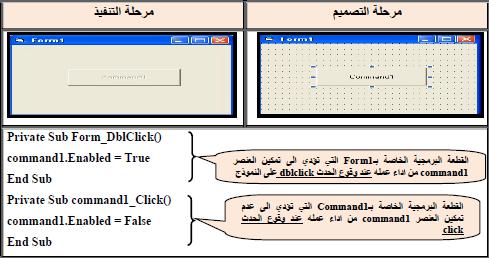 Source Code:Private Sub Form_DblClick()command1.Enabled = TrueEnd SubPrivate Sub command1_ Click()command1.Enabled = FalseEnd Sub.4 الخصائص المتعلقة باألبعاد:توجد اربع خصائص لتغییر األبعاد الخاصة بموقع وحجم عنصر التحكم المضاف الى النموذج و ھي:Height, Width تحددان ابعاد عنصر التحكمTop, Left تحددان موقع عنصر التحكم بالنسبة للنموذج كما یوضحھا الشكل التالي: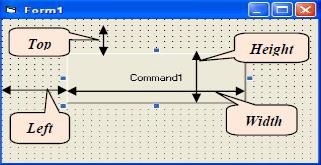 ممكن تغییر ھذه الخصائص بشكلین تغییرھا بشكل یدوي من خالل نافذة الخصائص التابعة لنفس العنصر وذلك بإختیار كل من ھذه صائص ووضع قیمة رقمیة لھا أوتغییرھا من خالل الشفرة البرمجیة:قیمة عددیة	Command1.Width =قیمة عددیة Command1.Height =قیمة عددیة	Command1.Top =قيمة عددية	Command1.Left =مثال:-4 صمم نافذة تحوي على عنصري تحكم نوع command button مختلفي األبعاد تعمل بالشكل التالي: عند النقر مرة واحدة على العنصر األول یصبح موقع العنصر في الزاویة العلیا الیسرى من النموذج اما عند النقر على عنصر التحكم الثاني تصبح ابعادة متساویة لعنصر التحكم االول.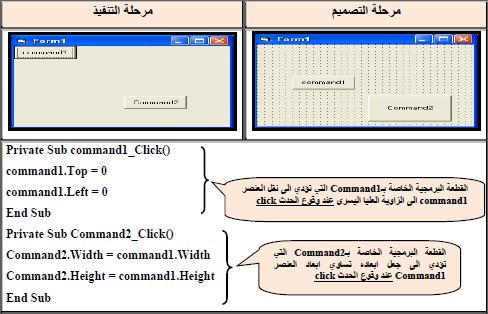 .5الخصائص المتعلقة بنمط الكتابة :Fontتحدد الخاصیة Font نمط الكتابة الموجودة على عنصر التحكم من حیث نوع الخط وحجمة ومیالنة وسمكة ومن الممكن تغییر ھذة الخصائص باسلوبین:تغییرھا بشكل یدوي من خالل نافذة الخصائص التابعة لنفس العنصر وذلك باختیار الخاصیة Font وعند النقر على المربع المجاور لھا ستضھر لنا نافذة نحدد من خاللھا نمط الكتابة كما ھو موضح في الشكل التالي: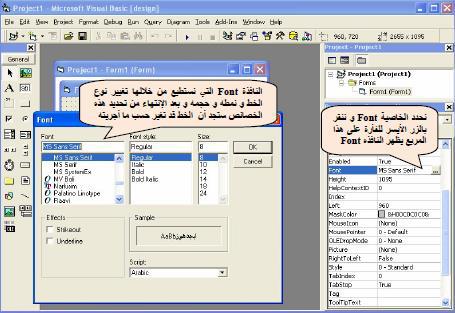 مثال5 :صمم نافذة تحوي على اربع عناصر تحكم نوع command button للقیام بما یلي:الخاصیة Caption للعنصر األول تكون UOT-EEED مباشرة بعد تنفیذ البرنامجعنصر التحكم الثاني یجعل خط العبارة المكتوبة على العنصر األول غامقعنصر التحكم الثالث یجعل خط العبارة المكتوبة على العنصر األول مائلعنصر التحكم الرابع یجعل خط العبارة المكتوبة على العنصر األول بحجم 20.6 خاصیة اللون الخلفي Back Colorتحدد لون الخلفیة للعنصر Command Button وللعدید من العناصر االخرى وھي ھنا تكون متالزمة مع الخاصیة Style والتي تحدد نمط زر االمر حیث یجب أن تكون بالقیمة .1-Graphicaومن الممكن تغییر ھذه الخاصیة Back Color یدویا( من خالل نافذة الخصائص( او عن طریق الشفرة البرمجیة:Command1.BackColor = vbRedCommand1.BackColor = vbGreenبالنسبة إلى التعبیر vbRed فھو عبارة عن دالة Function قیاسیة جاھزة في لغة ال VisualBasic یتم من خاللھا اضافة لون حسب اللون المحدد بعد الدالة .vb أو نستخدم الشكل التالي:Command1.BackColor = QBColor(Number)بالنسبة إلى التعبیر QBColor فھو عبارة عن دالة Function قیاسیة جاھزة في لغة ال VisualBasic یتم من خاللھا اضافة اللون حسب رقم اللون المحدد كما في الجدول أدناه: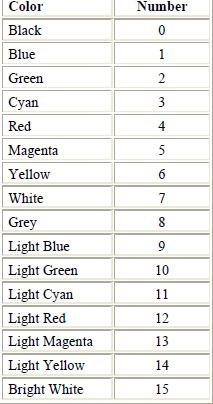 مثالH.W	:6.1صمم نافذة تحوي على ثالث عناصر تحكم command button تقوم بما یلي:یقوم العنصر األول بتغییر لون خلفیة النموذج الى اللون األحمرREDیقوم العنصر الثاني بتغییر لون خلفیة النموذج الى اللون األخضر GREENیقوم العنصر الثالث بتغییر لون خلفیة النموذج الى اللون األزرق BLUEمثال:7 صمم نافذة تحوي على عنصري تحكم نوع Command Button تقوم بما یلي:.11 العنصر األول یغیر اللون الخلفي للنموذج الى اللون األصفر بالنقر على الزر االیسر للفأرة او استخدام التراكب المفتاحي )C+Alt(.11 العنصر الثاني ینھي التنفیذ.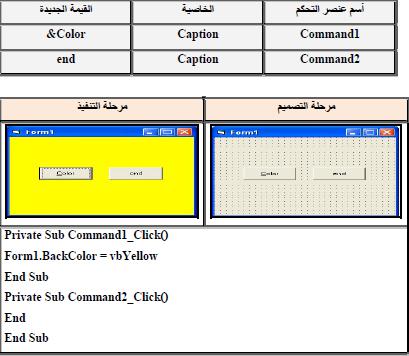 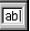 صندوق النص Tex tBoxصندوق النص Textbox یمثل الوسیلة المثلى للتفاعل مع المستخدم و الحصول على قیم المدخالت منة .ھذه األداة یبینھا الشكل التالي: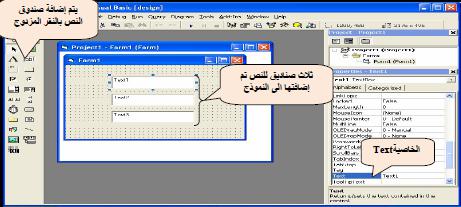 أھم أحداث صندوق النص:Click وینطلق ھذا الحدث عندما یتم الضغط على صندوق النص.DblClick وینطلق ھذا الحدث عندما یتم الضغط المزدوج على صندوق النص.Change وینطلق ھذا الحدث عندما یتم حذف أو إضافة نص إلى TextBox أي عندما یتم التغییر في محتویات صندوق النص .حدث GotFocus للحصول على المؤشر Curser أثناء عملیة التنفیذ وینطلق ھذا الحدث عندما یدخل المؤشر إلى TextBox في مرحلة التنفیذ.حدث فقدان المؤشر LostFocus وینطلق ھذا الحدث عندما یفقد TextBox المؤشر Curser في مرحلة التنفیذ.الحدث االفتراضي لصندوق النص ھو الحدث Change الذي ینطلق بمجرد البدء بتغیر محتویات صندوق النص .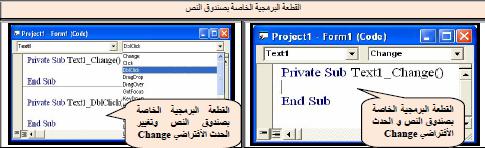 أھم الخصائص المتعلقة بصندوق النص:Nameتستخدم ھذه الخاصیة لتغییر األسم الخاص بصندوق النص والذي یظھر في الشفرة البرمجیة وقد تم شرح ھذه الخاصیة بشكل مفصل مع عنصر التحكم .Command Buttonمالحظة:ال یمتلك صندوق النص الخاصیة Caption و لعرض عبارة ظاھریة على صندوق النص ممكن استخدام الخاصیة .TextTEXT .2تستخدم ھذه الخاصیة إلدخال القیم الحرفیة أو العددیة من قبل المستخدم و إخراج النتائج من البرنامج تكون القیمة الحرفیة اإلفتراضیة لھذه األداة عند إختیارھا ھي Text متبوع بتسلسل الصندوق على النموذج كما ھو واضح في الشكل السابق و یفضل عادة ان یكون صندوق النص فارغ عند التنفیذ لیتسنى للمستخدم ادخال القیم التي یریدھا بسھولة.وضع النص لصندوق النص : Setting the Text BoxTextBoxName.text = "text"حیث یمثل أل Text النص الذي ترید إدخالة إلى الصندوق والیك المثال التالي:Text1.Text = “Hello”الحصول على النص من :TextBoxوعندما نرید أخذ ما بداخل TextBox نستخدم الصیغة التالیة:VarName = TextBoxName.Textحیث یمثل VarName اسم المتغیر الذي یحتفظ بقیمة محتویات TextBox، ومن الممكن تغییر ھذه الخاصیة یدویا أو عن طریق الشفرة البرمجیة التالیة: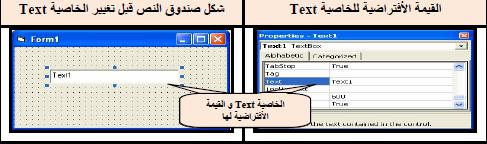 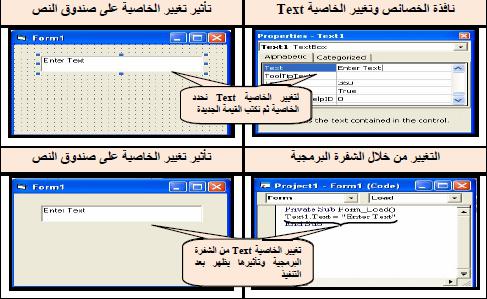 مالحظةفي الصورة التي تبین تغییر الخاصیة Text من خالل الشفرة البرمجیة تم كتابة الشفرة في القطعة البرمجیة الخاصة بالحدث Load التابع للنموذج Form ان ھذا الحدث ینطلق بمجرد تنفیذ البرنامج( عند الضغط) على المفتاح F5 اوالضغط على امر التنفیذ     .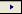 مثال :8 صمم نافذة تقوم بقراءة نص مكتوب في صندوق النص اسمة First ثم یظھر نفس النص في صندوق نص اسمة , Secodn باستخدام زر أمر اسمة :Displayالحل:فتح ملف تنفیذي من نوع . Standard EXEإضافة TextBox ووضع الخصائص التالیة )في نافذة :(PropirtesName = Text1Text = ""تغییر اسم الصندوق الى Firstإضافة TextBox ووضع الخصائص التالیة:Name = Text2Text = ""تغییر اسم الصندوق الى Secondإضافة Command Button ووضع الخصائص التالیة بة:Name = CmdDisplayCaption = Display.7  إضافة عنصر Label ووضع الخصائص التالیة:Caption = Working With TextBoxوستكون شفرة ھذا المثال بالشكل التاليSource Code:Private Sub CmdDisplay_Click()dis = Text1 .TextText2.text = disEnd Sub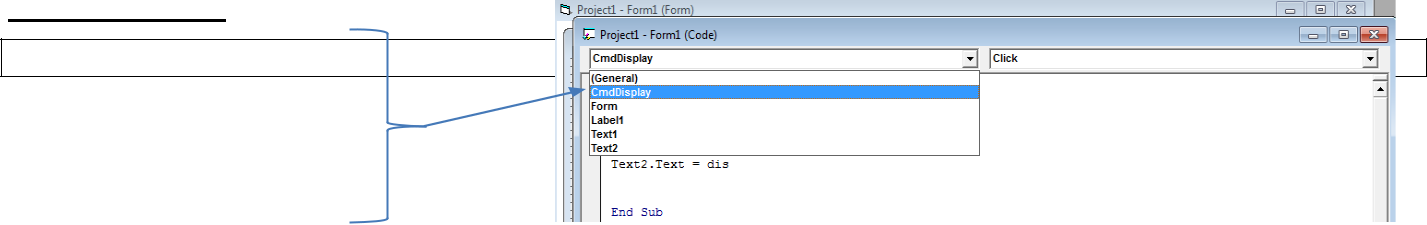 وسیكون التنفیذ كما في الشكل التالي: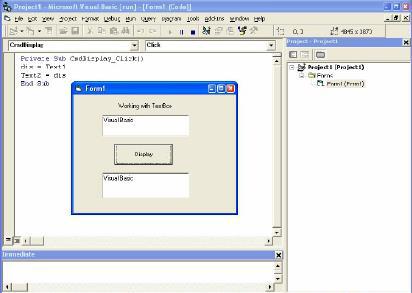 الحظ أن أل Code تم وضعھا في الحدث التابع لزر األوامر وتحت الحدث click أي ان تنفیذ ھذه ألشفرة ال یتم إال عند الضغط على زر األوامر. بالنسبة لشفرة ھذا البرنامج تم اإلعالن عن المتغیر dis لیحتفظ بالقیمة المدخلة إلى TextBox ثم عرض محتویاتھا في صندوق النص الثاني.:كیف ستكون الشفرة بدون استخدام أي متغییر ؟Fontتحدد ھذه الخاصیة اعدادات الكتابة داخل صندوق النص وقد تم شرحھا ضمن عنصر التحكم Command Buttonویتم تغییرھا كما مر سابقا یدویا أو من خالل الشفرة.مثال :9 صمم نافذة تحتوي على صندوق نص و اربع ازرار امر للتحكم باعدادات الكتابة داخل صندوق النص و كما یلي:عند التنفیذ یكون صندوق النص فارغا وتسمیة عناصر التحكم تعبر عن العمل الموكل بھا.Command1 یجعل الكتابة داخل صندوق النص بلون غامق عند الحدث .ClickCommand2 یجعل الكتابة داخل صندوق النص مائلة عند الحدث .ClickCommand3 یجعل الكتابة داخل صندوق النص بحجم 16 عند الحدث .ClickCommand4 یطبع اسم الخط المستخدم للكتابة داخل صندوق النص.H.WPage 39خصائص الابعاد :تحدد خصائص األبعاد مساحة صندوق النص من خالل الخاصیتین Width , Height و موقع الصندوق بالنسبة للزاویة العلیا الیسرى من النموذج من خالل الخاصیتین Top , Left وقد تم شرحھا ضمن عنصر التحكم Command Button ویتم تغییرھا كما مر سابقا یدویا أو من خالل الشفرة.خصائص اللون:توجد خاصیتین متعلقتین باللون أحدھما خاصة بلون الخلفیة لصندوق النص وھي الخاصیة Backcolo واالخرى ھي خاصیة لون الكتابة وھي الخاصیة Forecolor ومن الممكن تغییر ھاتین الخاصیتین یدویا )من خالل نافذة الخصائص( او عن طریق الشفرة البرمجیة: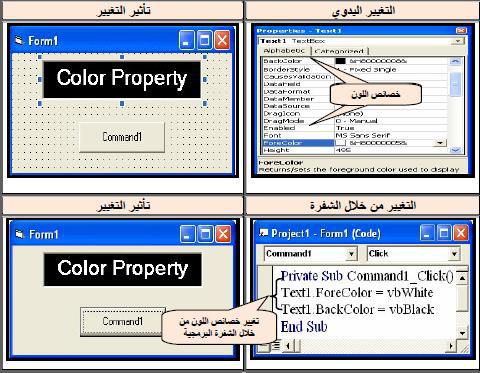  كذلك لتعییز خلفیة لون صندوق النص Back ColorText1.BackColor = QBColor(Number)ایضا "لوضع لون للنص الذي داخل TextBox یتم استخدام الجملة التالیة:Text1.ForeColor = QBColor(Number)ASSigment-1Re-write the example (10) according to the following properties:Change the text box color bachground.Change the text insude the text bxo.Assigment-2:صمم واجھة واكتب برنامج یقوم بتغییر لون الخلفیة ل TextBox كل مرة بلون مختلف بمجرد الضغط على الCommand المسؤول عن ذلك اللون وكما یلي:Command1= RedCommand2= GreenCommand3= Blueمالحظة:یجب ان تكون اسماء ال Commands دالة على وضیفتھا.مثال :11 صمم نافذة لتغییر لون كتابة نص داخل صندوق النص كما موضح بالشكل التالي: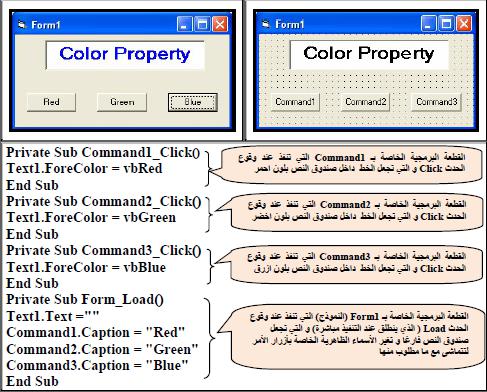 خاصیة المحاذاة : Alignmentتحدد ھذه الخاصیة المحاذاة داخل صندوق النص و تملك ھذه الخاصیة ثالث خیارات:كتابة النص من جھة الیسار لصندوق النص )الخاصیة تأخذ القیمة(0كتابة النص من جھة الیمین لصندوق النص )الخاصیة تأخذ القیمة(1كتابة النص وسط صندوق النص )الخاصیة تأخذ القیمة )2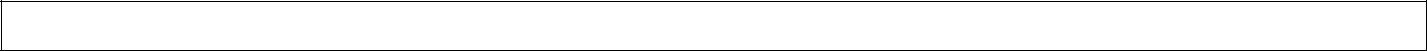 Private Sub Form_Load()Text1.Algiment =0Text2.Algiment =1Text3.Algiment =2End SubAssigment3:Design GUI, and write aprogram in V. B. according to the following prorestise:1.Three textbox.2.The first textbox has right algiment.3.The second texbox has letf algiment.4. The third textbox has center algiment.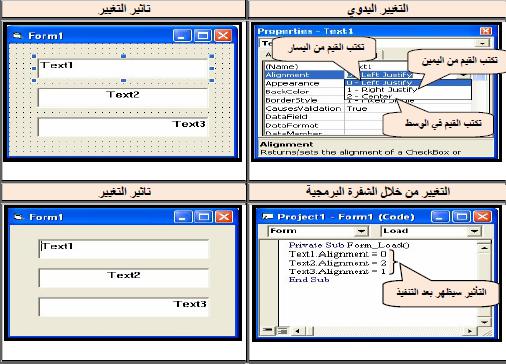 Assigment4:Write a V.B program accoding to the following GUI: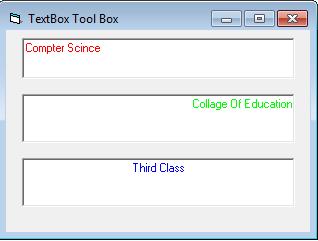 .7 الخاصیة : Multilineتأخذ ھذه الخاصیة القیمة المنطقیة True , False وتستعمل لتمكین كتابة النصوص على عدة سطور .تغیر ھذه الخاصیة یدویا من خالل نافذة الخصائص فقط. علما ان القیمة المنطقیة True لتمكین ھذه الخاصیة )تفعیل ال ) Multiline أما القیمة False فھي لكتابة النص على سطر واحد.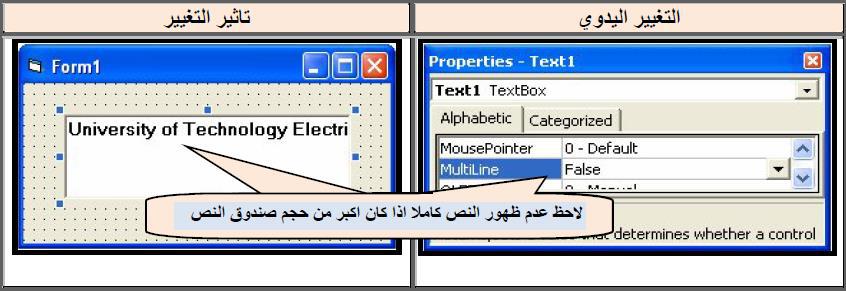 ال یمكن تغییر الخاصیة Multiline من خالل الشفرة البرمجة اذ من الممكن قراءة ھذه الخاصیة فقط دون تغیرھا.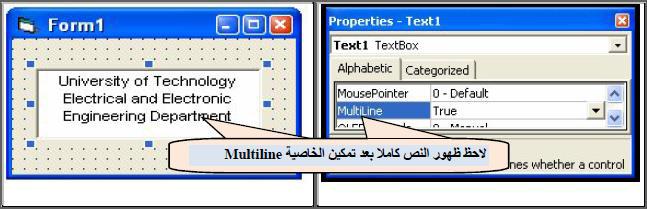 مثال :صمم نافذة تقوم بعرض النص التالي في صندوق نص بمجرد تنفیذ البرنامج:An error occurredPleas try againخطوات التصمیم لھذا المثال:فتح ملف تنفیذي Standard EXEإضافة عنصر Label ووضع الخاصیة التالیة لة:Caption = work with text boxإضافة عنصر Text Box ووضع الخاصیة التالیة لة:Multiline = True.8 الخاصیة : Passwordcharتستخدم ھذه الخاصیة عادة في صنادیق النص المخصصة إلدخال كلمة السر التي یفضل ان تبقى سریة و خاصة بالمستخدم فقط إذ یتم عند تفعیل ھذه الخاصیة استبدال كل حرف یدخل صندوق النص بالعالمة التي یحددھا المبرمج والتي غالبا ما تكون .)*(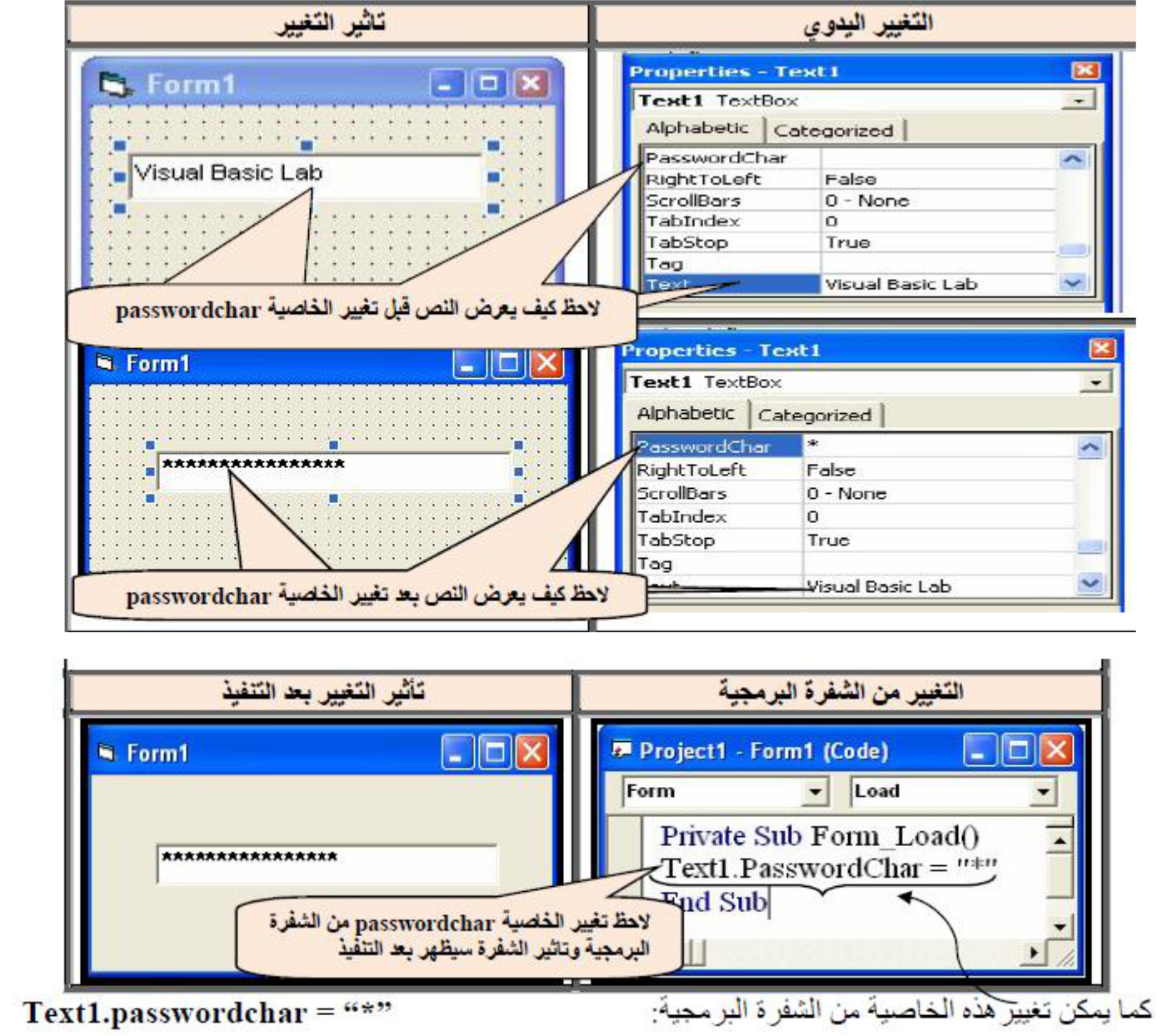 .9 الخاصیة : Maxlengthتحدد ھذه الخاصیة عدد حروف النص الذي ترغب بإدخالھا في صندوق النص ومن الممكن تغییرھا من خالل نافذة الخصائص أو عن طریق الشفرة البرمجیة .القیمة األفتراضیة لھذه الخاصیة 0 وھي تمكن المستخدم من ادخال اي نص دون تحدید طولة. وفي حالة الرغبة بتحدید طول النص نعطي ھذه الخاصیة رقما یمثل عدد الحروف المسموح بھا.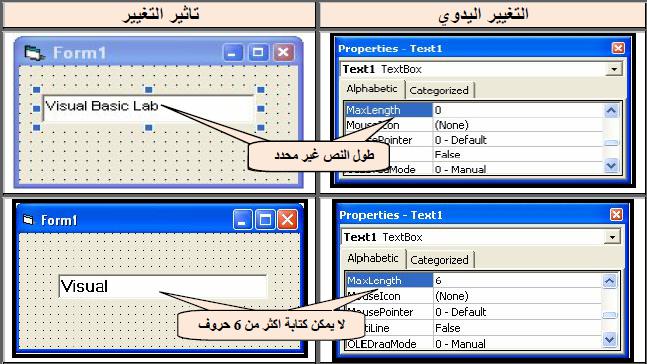 كذلك یمكن تغییر ھذه الخاصیة من خالل الشفرة البرمجیة وكما یلي:Text1.MaxLength = 0رقم	Text1.MaxLength =Valueالخاصیة : Lockedتعمل ھذه الخاصیة على تمكین أوعدم تمكین التحریر المباشر لمحتویات صندوق النص للسماح أو عدم السماح للمستخدم من تغییر القیمة التي اسندت لھ مباشرة من خالل صندوق النص .تأخذ ھذه الخاصیة احدى القیمتین المنطقیتین True, False ومن الممكن تغییر الخاصیة بطریقتین:التغییر الیدوي أو من خالل الشفرة البرمجیة التالیة:Text1.Locked = TrueText1 .Locked = False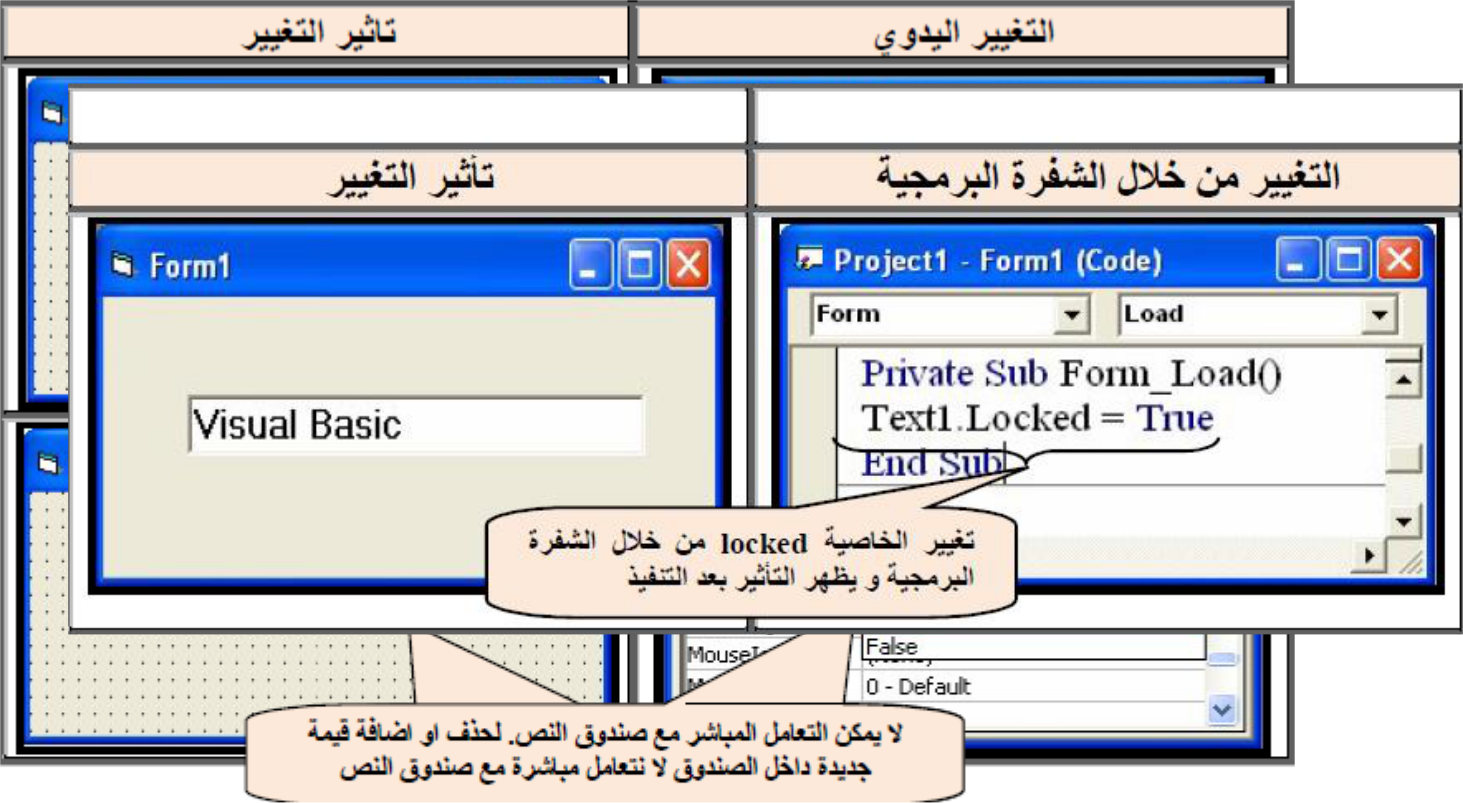 الخاصیة : Enabledمر ذكر ھذه الخاصیة في عنصر التحكم Command Button وھي تؤدي الى حجب تأثیر الحدث الخارجي عند تنفیذ الشفرة البرمجیة الخاصة بالعنصر الذي اصبحت الخاصیة Enabled التابعة لة بالقیمة المنطقیة .Falseامثلة توضیحیة : صمم نافذة تحتوي على صندوق نص واحد یكون فارغا عند التنفیذ وعند البدء بكتابة اسم المستخدم داخل صندوق النص تكون لون خلفیة الصندوق أسود و لون الكتابة أخضر و حجم الخط 16 غامق.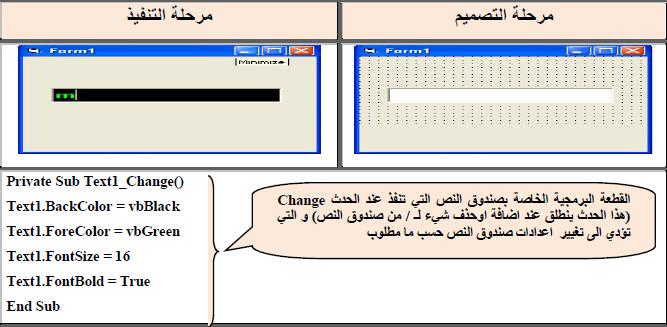 Assigment:Design a GUI, and write a V.B program according to the following propertise:1.Add Texbox that work as Password that chnge the enterd data to the symble $.2.Change the textbox color back to green after the first enterd.3. The max . length for the textbox = 10 characters.4.Add a label in the center of GUI as: "ENTER YOUR 10 CHARACTERS OR NUMBERS"5.Make the text alligement paste in the center fo textbox.مثال: صمم نافذة تحتوي على صندوق نص و زري امر للقیام بما یلي:بعد التنفیذ مباشرة یمكن للمستخدم القیام بحذف او اضافة شيء لمحتویات صندوق النص مع تغییر األسماء الظاھریة لكل العناصر لتتماشى مع العمل الطلوب منھا.Command1 یمكن صندوق النص من األستجابة الي كتابة تابعة لة و یغیر اللون الخاص بالخط لصندوق النص الى األخضر و لون الخلفیة الى األصفر.Command2 ال یمكن صندوق النص من األستجابة الي كتابة تابعة لة.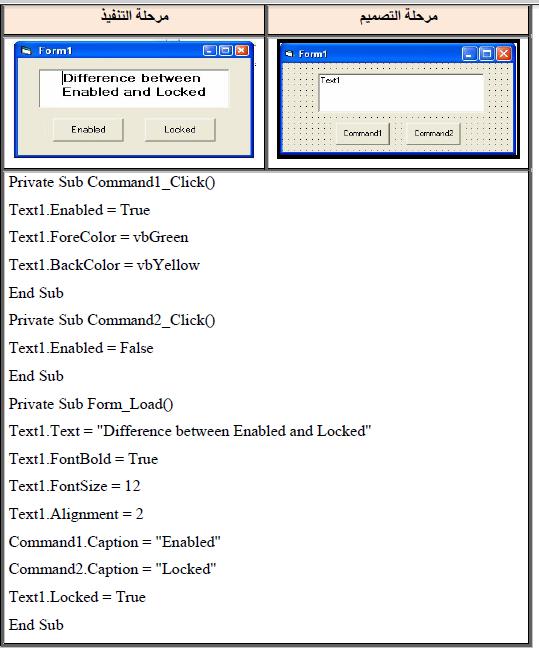 مثال :صمم نافذة توضح كیفیة إجراء عملیة Cut و Paste من خالل استخدام الخاصیة Text لصندوق النص.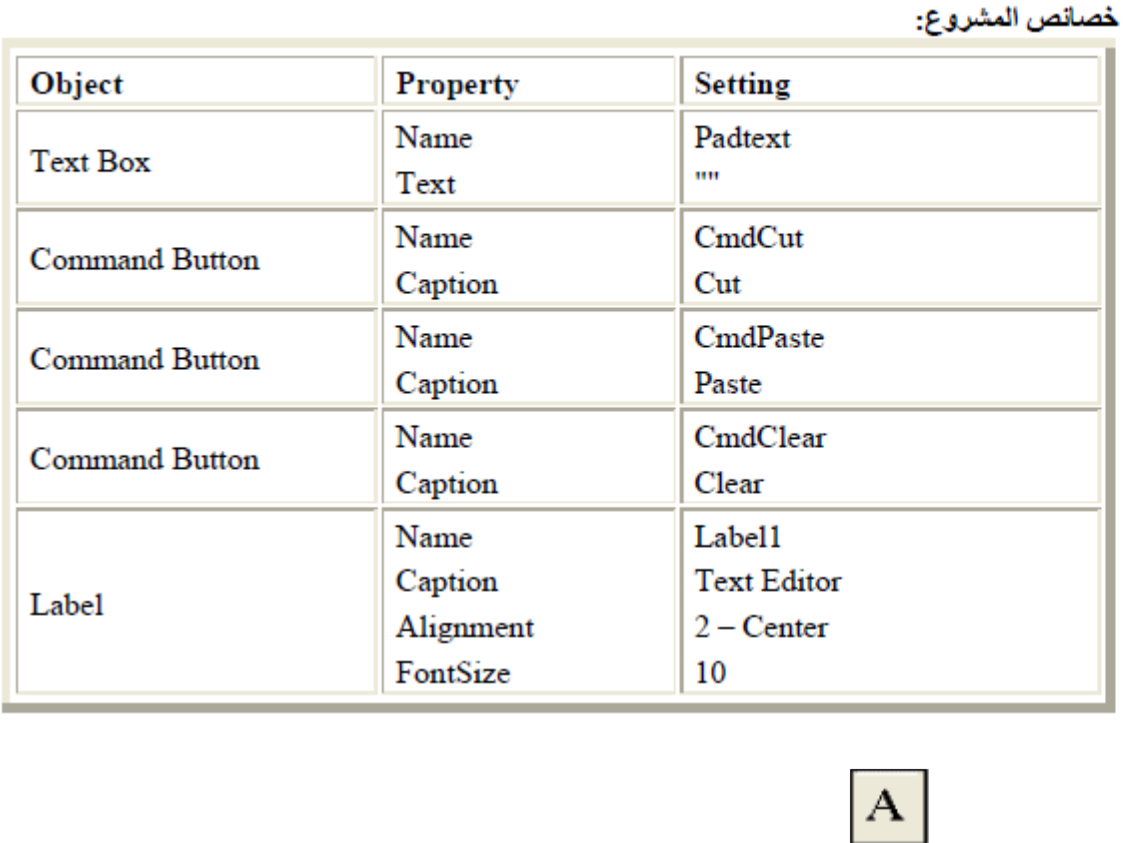 .2  أوتغییرھا من خالل الشفرة البرمجیة:تكتب نوع الخطCommand1.Font = " times new roman"True OR FalseCommand1.FontBold = TrueTrue OR FalseCommand1.FontItalic = Trueقیمة عددیةCommand1.FontSize =   20True OR FalseCommand1.FontUnderline = True